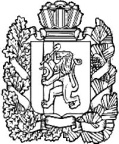 АДМИНИСТРАЦИЯ ПОСЕЛКАНИЖНИЙ ИНГАШНИЖНЕИНГАШСКОГО РАЙОНАКРАСНОЯРСКОГО КРАЯПОСТАНОВЛЕНИЕ13 января 2023 г.                 пгт. Нижний Ингаш                                    № 5О начале актуализации Схемы теплоснабжения п. Нижний Ингаш Нижнеингашского района  на период с 2015 по 2030 годы(актуализация на 2024 год)В соответствии с требованиями Федеральных законов от 27 июля 2010 года № 190-ФЗ «О теплоснабжении», от 6 октября 2013 года № 131-ФЗ «Об общих принципах организации местного самоуправления в Российской Федерации» и постановлений Правительства Российской Федерации от 22.02.2012 № 154 «О требованиях к схемам теплоснабжения, порядку их разработки и утверждения», от 08.08.2012 № 808 «Об организации теплоснабжения в Российской Федерации и о внесении изменений в некоторые акты Правительства Российской Федерации», руководствуясь Уставом поселка Нижний Ингаш Нижнеингашского района Красноярского края, ПОСТАНОВЛЯЮ:Начать актуализацию схемы теплоснабжения п. Нижний Ингаш Нижнеингашского района  на период с 2015 по 2030 годы (актуализация на 2024 год) (далее -  Схема теплоснабжения).В течение трех календарных дней, с даты принятия постановления, разместить на официальном сайте администрации поселка Нижний Ингаш:  http://nizhny-ingash.ru и опубликовать в периодическом печатном средстве массовой информации «Вестник муниципального образования поселок Нижний Ингаш Нижнеингашского района Красноярского края» уведомление о начале актуализации на 2024 год схемы теплоснабжения и информацию о порядке представления сведений, предусмотренных Требованиями к порядку разработки и утверждения схем теплоснабжения, утвержденных постановлением Правительства Российской Федерации от 22.02.2012 № 154.Контроль за исполнением настоящего постановления оставляю за собой.Настоящее постановление опубликовать в периодическом печатном средстве массовой информации «Вестник муниципального образования поселок Нижний Ингаш Нижнеингашского района Красноярского края» и разместить на официальном сайте администрации посёлка Нижний Ингаш:  http://nizhny-ingash.ru.Настоящее постановление вступает в силу со дня, следующего за днем его официального опубликования в периодическом печатном средстве массовой информации «Вестник муниципального образования поселок Нижний Ингаш Нижнеингашского района Красноярского края».ИГлава поселкаНижний Ингаш                                                                               Б.И.Гузей